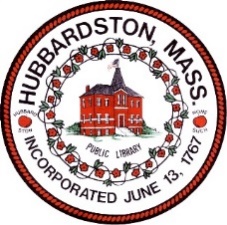 Board of Selectmen Agenda Virtual Meeting (Zoom)April 27, 2020VIRTUAL MEETING INFORMATIONPursuant to Governor Baker’s March 12, 2020 Order Suspending Certain Provisions of the Open Meeting Law, G.L. c. 30A, §18, and the Governor’s March 15, 2020 order imposing strict limitation on the number of people that may gather in one place, this meeting of the Hubbardston Board of Selectmen will be conducted via remote participation to the greatest extent possible.  Specific information and the general guidelines for remote participation by members of the public and/or parties with a right and/or requirement to attend this meeting can be found on the town Web site. No in-person attendance of members of the public will be permitted, but every effort will be made to ensure that the public can adequately access the proceedings in real time, via Zoom. In the event that we are unable to do so, despite best efforts, we will post on the town's website a comprehensive record of proceedings as soon as possible after the meeting.6:30pm - Call Meeting to Order 1.   Open Session          (If we do not have Open Session items to discuss, other agenda items may be brought forward earlier)2.    Announcements	      a)  Country Hen Scholarship Applications3.    PresentationsQ3 Financial Report4.    New Business Hubbardston High School Senior Banner DiscussionPole Petition Hearings – National Grid, 7pm (VOTE)National Grid to install 1 JO Pole on Bemis Road beginning at a point approximately 125 feet east of the centerline of the intersection of Navajo Street and Bemis Road.National Grid to install 1 SO Pole on Bemis Road beginning at a point approximately 61’ feet southeast of the centerline of the intersection of Navajo Street.   National Grid to install 1 JO Pole on Gardner Road beginning at point approximately 400 feet northwest of the centerline of the intersection of High St and Gardner Road and continuing approximately 20 feet in a southwest direction. COVID-19 Information and UpdatesSchool ClosureTown Meeting OptionsWinter Storm Update/ReviewReview Draft Town Meeting WarrantRagged Hill Affordable Housing RFP – Lot 2, Parcel 217 (VOTE)5.    Old BusinessFY21 Budget Discussion6.    Town Administrator Report                  a) Budget Update                  b) Department Report	      c) Financial Management	      d) Infrastructure Update                  e) Employee Recognition7.    Policies to Review                  a) Disposal of Surplus Property8.    Appointments/Resignations DPW - Ben LaFortune (resignation)Recycling – Peter Silva, Peter Howard, (resignation)9.   Wage Authorization 10.  Minutes to Approve                  a)   April 20, 202011. Committee Updates12.  Matters not reasonably anticipated by the Chair 13.  Public/Press Question & Answer  14.  AdjournChair: Dan GalanteVIRTUAL LOG-IN INFORMATIONYou are invited to a Zoom webinar. 
When: Apr 27, 2020 06:30 PM Eastern Time (US and Canada)
Topic: Board of Selectmen Please click the link below to join the webinar: 
https://zoom.us/j/300510159Or iPhone one-tap : 
    US: +19292056099,,300510159#  or +13126266799,,300510159# 
Or Telephone:
    Dial(for higher quality, dial a number based on your current location):
        US: +1 929 205 6099  or +1 312 626 6799  or +1 301 715 8592  or +1 346 248 7799  or +1 669 900 6833  or +1 253 215 8782 
    Webinar ID: 300 510 159
    International numbers available: https://zoom.us/u/ahqfPyUZ2